 	Financial Services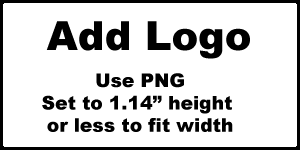 	Name of Organization	#### Street, City or Town, Province A0A 0A0	p: 555-555-5555 | f: 555-555-5555Official donation receipt for income tax purposes(Canada Revenue Agency – www.cra-arc.gc.ca)File: 	####-##	Receipt Number: 	#####Date:	MMMM, DD, YYYY		Received From:	<First Name> <Middle Initial> <Last Name>	<Street Number> <Street Name> <Street Direction> or <PO Box #>	<City>, <Province>, <Postal Code>Amount:	$##,###.##Eligible amount: 	$##,###.##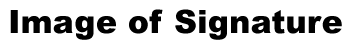 Per:		Name of Signatory, Director of FinanceRe:	Organization or Charity NameDonation Received:  	MMMM DD, YYYYReceipt Issued:	City or Town, ProvinceThank you for your donation